としょだより３月号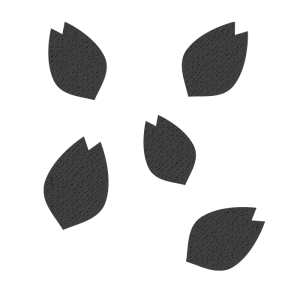 	１…168　…54（目標冊数１，２年生…１２０さつ　３，４年生…１００さつ　５，６年生…８０さつ）１－１　かりまたゆずき　きゃんあんじゅ　１－２　やましろゆき２－２　石嶺隼　３－１　宮城調順　３－２　勝丸哲汰　金城夢４－２　中村成龍　５－１　與那嶺湖子　５－２　安里可帆　６－１　新城佑典　當眞舜太金城琉久　渡具知夢人　吉田優吾　黒島日向　平良心愛　６－２　上地愛音